PURPLE MASH update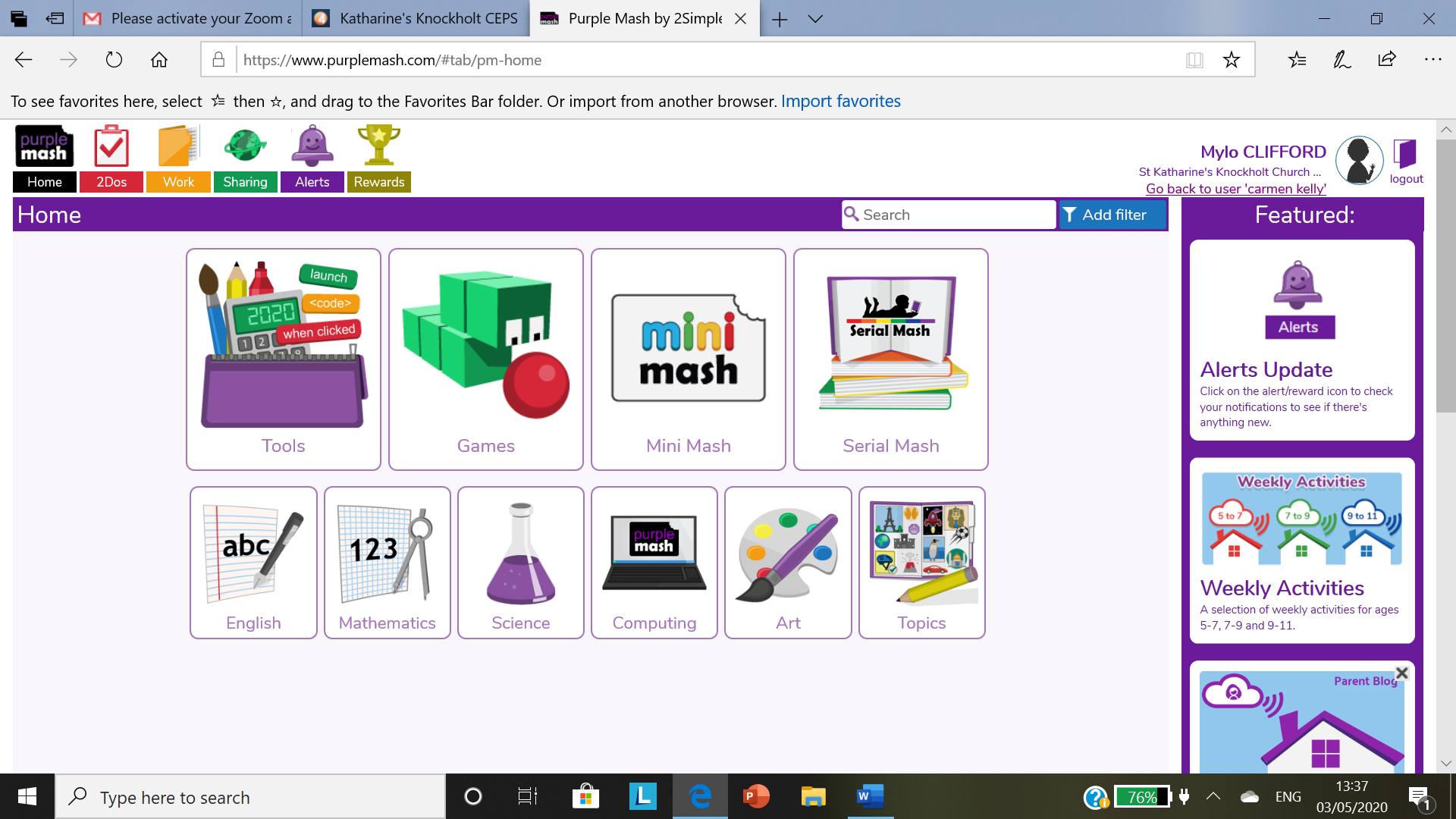 The books in Serial Mash are differentiated so click on the right one for you. I will be setting tasks here for some children who have not been completing Treasure House reading tasks. 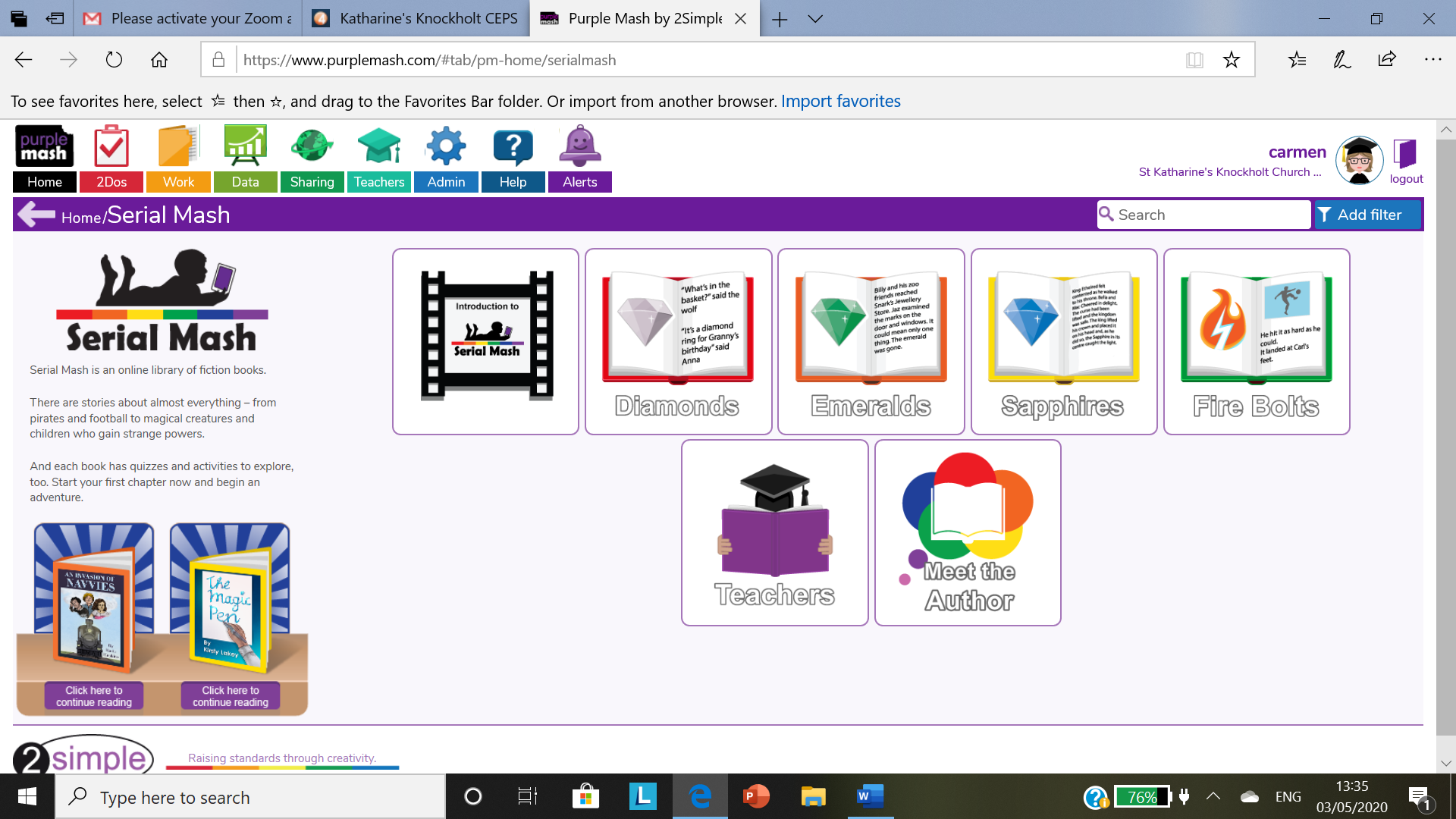 